МИНИСТЕРСТВО ПРОСВЕЩЕНИЯ РОССИЙСКОЙ ФЕДЕРАЦИИМинистерство образования и науки Алтайского краяКомитет по образованию Немецкого национального районаМБОУ "Гришковская СОШ"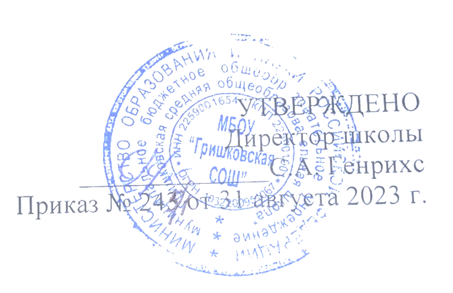 ‌АДАПТИРОВАННАЯ РАБОЧАЯ ПРОГРАММАучебного предмета «Основы социальной жизни» для обучающихся 6 класса(АООП УО Вариант 1)Срок реализации 1 год Составил: учитель истории и обществознанияБартули Николай Сергеевич​Гришковка, 2023‌​ годПояснительная запискаОбщая характеристика предмета «Основы социальной жизни»Программа «Основы социальной жизни» предназначена для учащихся 6 классов с легкой степенью умственной отсталости (интеллектуальными нарушениями) и разработана на основе следующих документов:-Федеральный государственный образовательный стандарт образования обучающихся с умственной отсталостью (интеллектуальными нарушениями) (приказ Минобрнауки РФ № 1599 от 19.12.2015 г.);- Примерной АООП образования обучающихся с умственной отсталостью (интеллектуальными нарушениями).Социальная адаптация в современной обществе через активное освоение и принятие целей, ценностей, норм, правил и способов поведения, принятых в современном обществе, является универсальной основой для личностного и социального благополучия человека. Обучающийся с легкой степенью умственной отсталости (интеллектуальными нарушениями) не в состоянии самостоятельно выделить, осознать и усвоить те звенья социальных структур, которые позволяют комфортно поддерживать существование в социальной среде и успешно реализовывать в ней свои потребности и цели. По сути, он лишен самостоятельного благополучного существования в современной обществе.В связи с чем, программа «Основы социальной жизни» призвана подготовить обучающихся с легкой степенью умственной отсталости (интеллектуальными нарушениями) к самостоятельной и безопасной жизни в современном обществе; правильному рациональному ведению домашнего хозяйства, позволить овладеть практическими умениями, связанными с обслуживанием и самообслуживанием себя и членов семьи.Программа «Основы социальной жизни» ориентирована на:-развитие навыков самообслуживания, самостоятельного ведения домашнего хозяйства, ориентировки в ближайшем окружении и возможности более широкой жизненной ориентации, обеспечения безопасности жизнедеятельности;-усвоение морально-этических норм поведения, навыков общения с людьми в разных жизненных ситуациях;-понимание роли семьи и семейных отношений в жизни человека, общества и государства, в воспитании и развитии ребенка, сохранении и укреплении его соматического, физического и психического здоровья, формировании правильного уклада семейных отношений.Цель предмета «Основы социальной жизни»Практическая подготовка обучающихся с умственной отсталостью (интеллектуальными нарушениями) к самостоятельной жизни и трудовой деятельности в ближайшем и более отдаленном социуме.Основные задачи предмета «Основы социальной жизни» 1. Расширение кругозора обучающихся в процессе ознакомления с различными сторонами повседневной жизни;         2. Формирование и развитие навыков самообслуживания и трудовых навыков, связанных с ведением домашнего хозяйства;3.  Ознакомление с основами экономики ведения домашнего хозяйства и формирование необходимых умений;4.  Практическое ознакомление с деятельностью различных учреждений социальной направленности; формирование умений пользоваться услугами учреждений и предприятий социальной направленности;5. Усвоение морально-этических норм поведения, выработка навыков общения (в том числе с использованием деловых бумаг);6.  Развитие навыков здорового образа жизни; положительных качеств и свойств личности.Место предмета «Основы социальной жизни» Программа реализуется в 6 классе. Рассчитана на 68 часов, 2 часа в неделю.Планируемые результаты освоения предмета «Основы социальной жизни»Личностные результаты:-	формирование уважительного отношения к иному мнению, истории и культуре других народов;-	развитие адекватных представлений о собственных возможностях, о насущно необходимом жизнеобеспечении;-	овладение начальными навыками адаптации в динамично изменяющемся мире;-	овладение социально-бытовыми умениями, используемыми в повседневной жизни;-	владение навыками коммуникации и принятыми нормами социального взаимодействия;-	способность к осмыслению социального окружения, своего места в нем, принятие соответствующих возрасту ценностей и социальных ролей;-	принятие и освоение социальной роли обучающегося, формирование и развитие социально значимых мотивов учебной деятельности;-	развитие навыков сотрудничества с взрослыми и сверстниками в разных социальных ситуациях;-	формирование эстетических потребностей, ценностей и чувств;-	развитие эстетических чувств, доброжелательности и эмоционально- нравственной отзывчивости, понимания и сопереживания чувствам других людей;-	формирование установки на безопасный, здоровый образ жизни, наличие мотивации к творческому труду, работе на результат, бережному отношению к материальным и духовным ценностям;-	формирование готовности к самостоятельной жизни.Предметные результаты:Содержание предмета «Основы социальной жизни»Личная гигиена.Личная гигиена подроста. Индивидуальные предметы гигиены. Санитарно- гигиенические правила пользования зубной щеткой, расческой, мочалкой, душем, ванной, туалетом. Правила сохранения чистоты и здоровья тела. Гигиена одежды, нательного и постельного белья.Одежда.Ремонт разорванных мест одежды, штопка. Ремонт разорванных мест одежды, штопка, утюжка. Стирка хлопчатобумажного белья вручную и с помощью стиральной машины. Стирка хлопчатобумажного белья вручную. Утюжка  белья,  брюк,  спортивной  одежды.  Утюжка  белья,  брюк. Химчистка. Виды услуг. Правила пользования. Питание.Приготовление пищи: обед. Закуски, первые и вторые блюда. Третьи блюда. Санитарно-гигиенические требования и правила техники безопасности при приготовлении пищи. Приготовление закусок. Приготовление горячих бутербродов. Первые блюда из овощей, рыбных и мясных продуктов. Приготовление щей из свежей капусты с картофелем. Вторые блюда из овощей, рыбных и мясных продуктов. Приготовление второго блюда из мясных консервов с отварным картофелем и сметанным соусом. Приготовление третьих блюд. Компот из сухофруктов. Приготовление компота из сухофруктов. Использование электробытовых приборов для экономии времени при приготовлении пищи. Сервировка стола к обеду.Семья.Помощь родителям и воспитателям в уходе за младшими детьми. Оказание помощи в одевании малышей на прогулку. Разучивание тихих и подвижных игр. Подвижные игры на улице с детьми младшего возраста.Культура поведения.Поведение в гостях. Правила поведения при встрече и расставании. Подарки. Правила вручения и приемов подарков. Изготовление сувенира.Жилище.Регулярная и сезонная уборка жилого помещения. Подготовка квартиры к зиме, лету. Сухая и влажная уборка помещения. Санитарная обработка помещения в случае необходимости. Уборка помещения. Мытье зеркал. Уход за мебелью в зависимости от ее покрытия. Чистка мягкой мебели. Животные в доме (кошка, собака, попугай). Правила соблюдения гигиены жилища при наличии животных дома.Транспорт.Междугородний железнодорожный транспорт. Вокзал и его службы. Справочная служба железнодорожного вокзала, расписание поездов. Виды пассажирских  вагонов.  Приобретение  билетов.  Камеры  хранения  багажа. Экскурсия на железнодорожный вокзал.Торговля.Универсальные и специализированные промтоварные магазины, их отделы. Назначение магазинов. Стоимость некоторых товаров. Порядок приобретения товаров.  Экскурсия  в  промтоварный  магазин.  Приобретение  товаров  в промтоварном магазине.Средства связи.Виды	бандеролей (простые,	ценные, заказные). Порядок отправления бандеролей. Упаковка бандеролей. Стоимость пересылки. Заполнение бланков на отправку бандеролей. Экскурсия на почту.Медицинская помощь.Домашняя аптечка. Термометр. Измерение температуры тела с помощью термометра. Лекарственные растения. Заваривание травяного настоя. Первая помощь при травмах, ранах, микротравмах, ушибах, вывихах, переломах. Наложение повязки на рану, поврежденную конечность.Учреждения, организации, предприятия.Промышленные	объекты.	Названия	цехов и отделов, имеющихся на предприятиях. Виды выпускаемой продукции. Названия рабочих специальностей. Экскурсия на промышленное предприятие.Экономика домашнего хозяйства.Деньги (монета, купюра, валюта). Их назначение в нашей жизни. Бюджет семьи. Источник дохода. Заработная плата членов семьи, пенсия. Определение дохода семьи. Мелкие расходы. Составление доверенности на получение зарплаты. Тематическое планирование рабочей программы предмета «Основы социальной жизни»Календарно-тематическое планирование предмета «Основы социальной жизни»Учебно-методическое обеспечениеПрограмма специальных (коррекционных) образовательных учреждений VIII вида для 5-9 классов, под редакцией В.В. Воронковой по предмету «СБО». Издательство М.: «Просвещение», 2008г.Минимальный уровеньДостаточный уровеньЛичная гигиенаЛичная гигиенаРассказывать	о	правилахСоблюдать и выполнять правила личной гигиеныличной гигиены.подростка.Называть	санитарно-Характеризовать	индивидуальные	предметыгигиенические	правилагигиены.пользования зубной щеткой,Выполнять	санитарно-гигиенические	правиларасческой, мочалкой, душем,пользования	зубной	щеткой,	расческой,ванной и унитазом.мочалкой, душем, ванной и унитазом.Рассказывать	о	правилахСоблюдать правила смены одежды, нательного исмены одежды, нательного ипостельного белья.постельного белья.Различать	индивидуальныепредметы гигиены.ОдеждаОдеждаВыполнять мелкий ремонт одежды под руководством учителя.Знать особенности стирки цветного и белого белья.Рассказывать	правилапользования	моющими средствами.Рассказывать	опоследовательности	и особенности утюжки одежды из различных тканей.Называть предприятия по химической чистке одежды, виды оказываемых ими услуг.Ремонтировать разорванные места одежды. Стирать белое белье вручную и с помощью стиральной машины.Гладить одежду и белье.Называть правила пользования моющими средствами.Знакомится с устройством стиральной машины и правилами пользования ею.Соблюдать санитарно-гигиенические требования и правила техники безопасности при ремонте одежды, стирке вручную и с помощьюстиральной машины.Характеризовать предприятия по химической чистке одежды, виды оказываемых ими услуг. Рассказывать о правилах подготовке вещей к сдаче в чистку.ПитаниеПитаниеРассказывать санитарно- гигиенические требования и правила техникибезопасности при приготовлении пищи.Называть электробытовые приборы при приготовлении пищи.Рассказывать о способах обработки овощных, мясных и рыбных продуктов.Готовить обед,оформлять готовые блюда, сервировать стол подруководством учителя.Соблюдать санитарно-гигиенические требования и правила техники безопасности при приготовлении пищи.Использовать электробытовые приборы при приготовлении пищи.Рассказывать о способах и последовательности обработки овощных, мясных и рыбныхпродуктов.Характеризовать последовательность приготовления блюд.Готовить обедОформлять готовые блюда. Сервировать стол к обеду.СемьяСемьяОдевать малышей на прогулку.Помогать малышам при уборке игрушек.Разучивать тихие и подвижные игры.Владеть навыками оказания помощи родителям и воспитателям в уходе за младшими детьми.Объяснять детям младшего возраста правила игры и играть с ними в тихие и подвижные игры.Культура поведенияКультура поведенияРассказывать о правилах поведения при встрече, в гостях, при вручении и приемеподарков.Объяснять правила поведения при встрече, в гостях, при вручении и приеме подарков.ЖилищеЖилищеВыполнять элементарную уборку помещения.Называть моющие средства, используемые при уборке и мытье окон.Рассказывать о правилах ухода за мебелью взависимости от ее покрытия. Ухаживать за животными.Производить регулярную и сезонную уборку жилого помещения.Различать виды моющих средств, используемых при уборке и мытье окон.Ухаживать за мебелью в зависимости от ее покрытия.Объяснять правила соблюдения гигиены жилища при наличии животных в доме.Рассказывать о правилах содержания в доме собаки, кошки и попугая.ТранспортТранспортНазывать функции железнодорожного транспорта, видыпассажирских вагонов,справочных служб, виды камер хранения..Рассказывать о функциях железнодорожного транспорта, типах пассажирских вагонов, видах справочных служб и камерах хранения, о сроках и месте возврата билетов.Ориентироваться в расписании.Приобретать билеты в железнодорожной кассе. Обращаться за справкой в справочное бюро вокзала, центральную железнодорожнуюсправочную по телефону.ТорговляТорговляНазывать	основные виды универсальных и специализированныхмагазинов, их отделы. Рассказывать об ассортименте некоторых	отделов промтоварных магазинов.Совершать	покупки некоторых товаров под руководством взрослых.Соблюдать правила поведения в магазине.Характеризовать основные виды универсальных и специализированных магазинов.Ориентироваться	в	ассортименте	некоторых отделов промтоварных магазинов.Приобретать	некоторые	товары	в продовольственном магазине.Подсчитывать стоимость покупок.Соблюдать правила поведения в магазине.Средства связиСредства связиНазывать	перечень,посылаемых		предметов, максимальный вес и стоимость	посылаемых предметов.Рассказывать о видах и способах упаковки бандероли. Заполнять бланки для отправки    бандероли    спомощью учителя.Составлять	перечень	предметов,	посылаемых бандеролью.Знать максимальный вес и стоимость посылаемых предметов.Классифицировать	виды	и	способы	упаковки бандеролей.Заполнять бланки на отправку бандеролей. Составлять опись посылаемых предметов. Упаковывать бандероль.Медицинская помощьМедицинская помощьНазывать	медикаменты входящие в состав домашней аптечки.Называть	местные лекарственные растения.Рассказывать о правилах оказания первой медицинской помощи при микротравмах.Обрабатывать раны и накладывать повязки с помощью педагога.Рассказывать о составе домашней медицинской аптечки, правила применения и назначения медицинских средств, входящих в состав домашней аптечки.Распознавать местные лекарственные растения. Объяснять правила обработки раны и наложения повязки, меры по предупреждению осложнений после микротравм.Рассказывать о правилах оказания первой медицинской помощи при сильных ушибах, при растяжении и вывихах.Пользоваться термометром.Готовить отвары и настои из лекарственных растений.Обрабатывать раны и накладывать повязки.Учреждения, организации и предприятияУчреждения, организации и предприятияНазывать промышленные объекты, виды	выпускаемой продукции,		рабочиепрофессии.Классифицировать промышленные объекты, виды выпускаемой продукции, рабочие профессии.Экономика домашнего хозяйстваЭкономика домашнего хозяйстваПонимать назначение денег. Подсчитывать бюджет семьи под руководством педагога.Составлять доверенность на получение заработной платы под руководством педагога.Понимать назначение денег. Подсчитывать бюджет семьи.Составлять	доверенность	на	получение заработной платы.№ п/пНаименование разделов и тем программыКоличество часовКоличество часовКоличество часовДата изучения№ п/пНаименование разделов и тем программывсегоконтрольные работыпрактические работыДата изучения1Личная гигиена4002Одежда8003Питание 12004Семья4005Культура поведения4006Жилище8007Транспорт4008Торговля4009Средства связи40010Медицинская помощь60011Учреждения, организации и предприятия40012Экономика домашнего хозяйства600ИТОГО:ИТОГО:68№Тема урокаКоличество часовДата изученияДата изучения№Тема урокаКоличество часовпо планупо факту1Личная	гигиена подростка. Индивидуальныепредметы гигиены.12Санитарно-гигиенические правила	пользования зубной	щеткой, расческой, мочалкой, душем, ванной, туалетом.13Правила сохранения чистоты и здоровья тела.14Гигиена одежды, нательного и постельного белья.15  Основные правила организации рабочего места школьника.16Ремонт разорванных мест одежды, штопка.17Стирка хлопчатобумажного белья вручную и с помощью стиральной машины.18Стирка хлопчатобумажного белья вручную.19Утюжка белья, брюк, спортивной одежды.110Утюжка белья, брюк.111Химчистка. Виды услуг. Правила пользования.112Уход за комнатными растениями; полив, опрыскивание пересадка113Приготовление пищи: обед. Закуски, первые ивторые блюда. Третьи блюда.114Санитарно-гигиенические требования и правила техники безопасности при приготовлении пищи.115Приготовление закусок.116Приготовление горячих бутербродов.117Первые  блюда  из  овощей,  рыбных  и  мясныхпродуктов.118Приготовление	щей	из свежей капусты с картофелем.119Вторые блюда  из овощей, рыбных  и мясныхпродуктов.120Приготовление	второго блюда	из	мясных консервов с отварным картофелем и сметаннымсоусом.121Приготовление	третьих блюд.	 Компот из сухофруктов.122Приготовление компота из сухофруктов.123Использование электробытовых	приборов для экономии времени при приготовлении пищи.124Сервировка стола к обеду.125Помощь родителям и воспитателям в уходе замладшими детьми.126Оказание	помощи	в одевании	малышей	напрогулку.127Разучивание тихих и подвижных игр.128Подвижные игры на улице с детьми младшеговозраста.129Поведение в гостях.130Правила поведения при встрече и расставании.131Подарки. Правила вручения и приемов подарков.132Изготовление сувенира.133Регулярная и сезонная уборка жилого помещения.Подготовка квартиры к зиме, лету.134Сухая и влажная уборка помещения.135Санитарная  обработка помещения	в случаенеобходимости.136Уборка помещения. Мытье зеркал.137Уход за мебелью в зависимости от ее покрытия.138Чистка мягкой мебели.139Животные в доме (кошка, собака, попугай).140Правила	соблюдения гигиены	жилища	приналичии животных дома.141Междугородний железнодорожный транспорт.Вокзал и его службы.142Справочная служба железнодорожного вокзала,расписание поездов.143Виды	пассажирских вагонов. Приобретениебилетов. Камеры хранения багажа.144Интерактивная экскурсия на железнодорожный вокзал.145Универсальные	и специализированные промтоварные магазины, их отделы. Назначениемагазинов.146Стоимость	некоторых товаров. Порядокприобретения товаров.147Экскурсия в промтоварный магазин.148Приобретение товаров в промтоварном магазине.149Виды бандеролей (простые, ценные, заказные).Порядок отправления бандеролей.150Упаковка бандеролей. Стоимость пересылки.151Заполнение бланков на отправку бандеролей.152Экскурсия на почту.153Домашняя аптечка. Термометр.154Измерение	температуры тела	с помощьютермометра.155Лекарственные растения.156Заваривание травяного настоя.157Первая помощь при травмах, ранах, микротравмах,ушибах, вывихах, переломах.158Наложение	повязки	на рану,	поврежденнуюконечность.159Промышленные предприятия160Названия	цехов	и отделов,	имеющихся напредприятиях.161Виды выпускаемой продукции. Названия рабочих специальностей.162Экскурсия на промышленное предприятие.163Деньги (монета, купюра, валюта). Их назначение внашей жизни.164Бюджет семьи. Источник дохода.165Заработная плата членов семьи, пенсия.166Определение дохода семьи.167Мелкие расходы.168Составление доверенности на получение зарплаты.1ИТОГО:ИТОГО:68